Проект Виконавчий комітет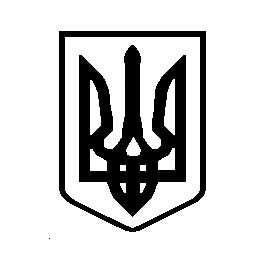 Вишгородська міська радаКИЇВСЬКОЇ ОБЛАСТІ________________ сесія VІІ скликанняР І Ш Е Н Н Я  _____________ 2019 р.					                               № ____Про внесення змін до рішення Вишгородської міської ради№ 28/21 від 30.08.2017 рокуКеруючись ст. 12, 42, 120 Земельного кодексу України, п.34 ч.1 ст. 26 Закону України "Про місцеве самоврядування в Україні", міська рада ВИРІШИЛА: 1. Внести зміни до п.1 рішення Вишгородської міської ради № 28/21 від 30.08.2017 року «Про надання дозволу на розробку проекту землеустрою щодо відведення земельної ділянки у постійне користування ОСББ «Берізки» та викласти п.1 даного рішення в наступній редакції: «1. Надати дозвіл ОБ’ЄДНАННЮ СПІВВЛАСНИКІВ БАГАТОКВАРТИРНОГО БУДИНКУ «БЕРІЗКИ» на розробку проекту землеустрою щодо відведення земельної ділянки у постійне користування для обслуговування багатоквартирного житлового будинку,  орієнтовною площею 0,7800 га, яка розташована у м. Вишгород, м – н Берізки, 6, Вишгородського району, Київської області.».2. В іншій частині рішення № 28/21 від 30.08.2017 року залишити без змін.3. Контроль за даним рішенням покласти на постійну комісію з питань регулювання земельних відносин та охорони навколишнього природного середовища.Міський голова								О. Момот